Biology 11	  		         Amazing Plant Race!															Name: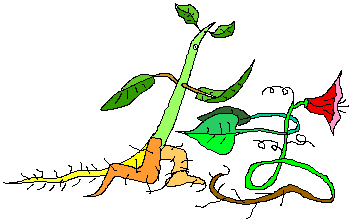 Welcome to the Amazing Plant Race! You are a Race Official in the Amazing Plant Race. There are 8 contestants competing in 6 locations around the world. At each location your job is to eliminate a contestant and explain why.Note…at one location there is a double elimination…Sooooo VERY exciting!!!Contestants of the 2012 Amazing Plant Race:Carl Corn Stalk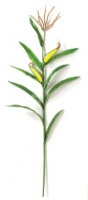 Hank Hornwort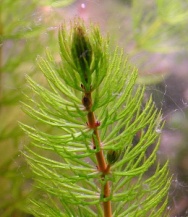 Max Moss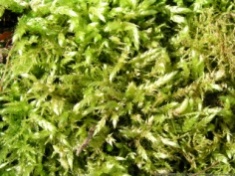 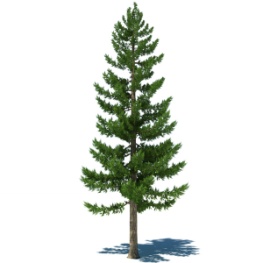 Peter Pine TreeGary Ginkgo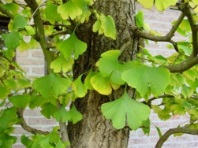 Holly Horsetail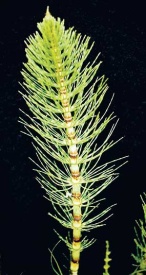 Fern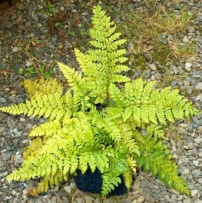 Lily Pad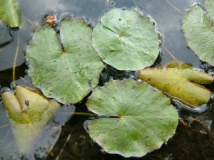 Locations of the 2015 Amazing Plant Race:The race starts in a farmer’s field in Saskatchewan, Canada ….who will be eliminated and why?Peat Bog in northern Scotland ….choose the next contestant to be eliminated and explain why.Xinjiang Semi Desert, China ….who doesn’t make it past this location and why?African Savannah...this is the double elimination!! Which two contestants are eliminated and why?Amazon Rainforest, Brazil ….which contestant will be eliminated in the semi-final and why?The final location is the Honolulu, Hawaii….which contestant WINS at this location and why?Post-Race Analysis:If the locations had been reversed, would you have chosen a different winner? Why or why not?Would you expect each student in the class to choose the same winner as you did? Why or why not?Can you think of a plant that was not chosen as a contestant that would be a better winner than the one you chose? If so, which plant and why? 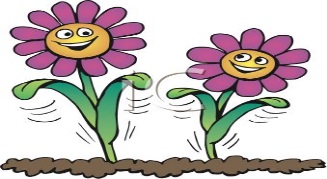 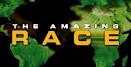 Official Payment Plan:Each elimination explanation is worth 4 Race Dollars; increased detail and reasoning will earn you more Race Dollars up to the maximum of 4 Race Dollars per explanation. The final winning explanation is worth 6 Race Dollars. Post-Race Analysis is worth 5 Race Dollars. The total possible payment allotted for this race is 35 Race Dollars. Best of Luck! Amazing Plant Race Results: Official Payment Plan												Name: Round 1 Elimination: ___________________________Explanation:		Round 2 Elimination: ___________________________Explanation:		Round 3 Elimination: ___________________________Explanation:		Round 4 DOUBLE Elimination: ___________________________  and ___________________________Explanations:		Round 5 Elimination: ___________________________Explanation:		Round 6 Elimination: ___________________________Explanation:		Post-Race Analysis #1Post-Race Analysis #2Post-Race Analysis #3